Pocket cardsOn the following two pages you will find front and back of a pocket card for clinicians screening and randomising patients in the HOT-ICU trial. There are two identical front pages and two identical back pages.How to make the cards:Print the two pagesCut out the cardsLaminate the pages back to backCut out the cards (now laminated) Fold the cards over the middle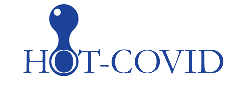 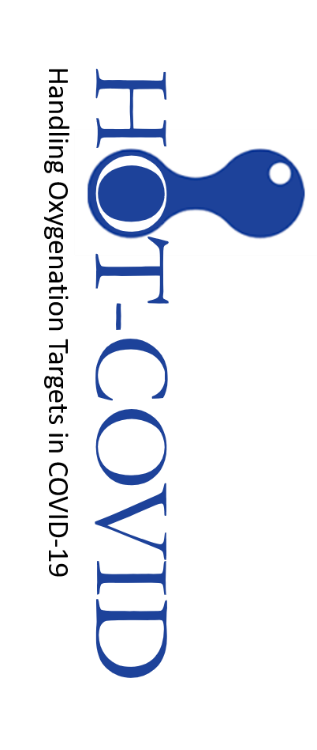 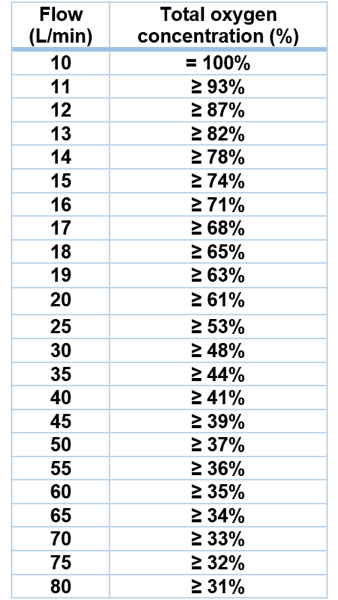 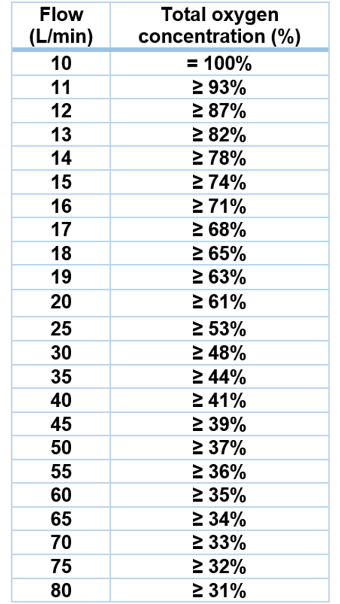 